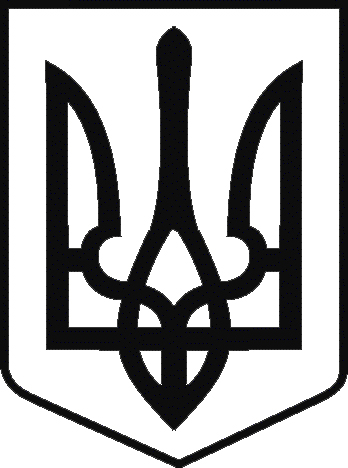 Михайлюківська гімназія Новоайдарської селищної радиВул.Центральна площа,1, с. Михайлюки, Щастинський р-н, Луганська обл., 93524, Україна,Тел.(806445)  9-73-19, E-mail: mihayluk.school@ukr.net,Код ЄДРПОУ 34302027НАКАЗ03.09.2021                                    с. Михайлюки                                       № Про  організацію роботи
з протидії проявам булінгу (цькування)      На виконання  Закону України №2657-УІІІ від 18.12.2018 «Про внесення змін до деяких законодавчих актів України з протидії булінгу (цькуванню)», листа Міністерства освіти і науки України №1/11-881 від 29.01.2019 «Рекомендації для закладів освіти щодо застосування норм Закону України «Про внесення змін до деяких законодавчих актів України щодо протидії булінгу (цькуванню)»  з метою організації роботи у сфері запобігання та протидії проявам булінгу (цькуванню) НАКАЗУЮ:1.Затвердити План заходів  спрямованих на запобігання та протидію булінгу (цькуванню) на  2021-2022 навчальний рік, що додаються.2.Призначити уповноваженим для проведення невідкладних заходів реагування у разі виявлення фактів насильства та/або отримання заяв/повідомлень від постраждалої особи/інших осіб відповідальну за навчально-виховну роботи Т.С. Бондаренко.                                                           3.Відповідальній за навчально-виховну роботу Т.С. Бондаренко:   3.1.Забезпечити виконання загальноліцейських заходів по  запобіганню та протидії  булінгу
 Впродовж 2021 -2022 н.р.     3.2.Забезпечити оприлюднення на веб-сайті  закладу інформацію про заходи щодо проведення роботи у сфері протидії проявам булінгу (цькуванню), процедуру подання заяв, порядок реагування на випадки булінгу (цькування).
 До 04.09.2021 р.                                                         4. Класним  керівникам:   4.1. Включити до плану роботи класного керівника заходи щодо проведення роботи у сфері протидії проявам булінгу (цькуванню).  4.2. Широко залучати органи учнівського самоврядування та батьківської громадськості до профілактичної роботи у сфері протидії проявам булінгу (цькуванню). 
 Постійно                                 5.Контроль за виконанням даного наказу покласти на відповідальну за навчально-виховну роботи Т.С. Бондаренко Директор    					Любов ПОДГАЙЧЕНКО           З наказом ознайомлені:				Т.БОНДАРЕНКО			І.ІВАНОВА				В.БОНДАРЕНКО		Т.ПОДКОПАЄВА				О.БІЛОУСОВА			І.МЕЖЕРИЦЬКА				Г.ЛОГВИНОВА			А.АНТИПОВАДодаток до наказу від 03.09.2021 № _____ПЛАН заходів
по запобіганню та протидію  боулінгу (цькуванню) на  2021-2022 навчальний рік№ п/пНазва заходуВиконавціТерміни виконання1Забезпечити неухильне виконання педагогічними працівниками закладу  Конвенції ООН «Про права дитини», Закону України «Про охорону дитинства» законодавств України в галузі освіти в частині збереження фізичного , духовного, психічного здоров’я та поваги до людської гідності дитиниПедагогічний колектив гімназіїПостійно2В разі виявлені фактів булінгу (цькування) негайно надавати інформації відповідним правоохоронним органамДирекція 2021-2022 н.р.3Організовувати і проводити просвітницьку та роз’яснювальну роботу в сім’ях, де виникає   загроза вчинення насильстваКласні керівники2021-2022 н.р.4Провести засідання методичного об’єднання класних керівників на тему «Протидія булінгу в учнівському колективі»Відповідальна за навчально-виховну роботу Т.С. Бондаренко Листопад 2021 р.5Проведення тижня протидії булінгу:  створення відеоролика «Булінг: запитання та відповіді»; оформлення інформаційного стенду «Все про булінг»;  on-line  анкетування для учнів з проблем насильства та цькування в молодіжному середовищі»урок-тренінг «Протидія булінгу в дитячому середовищі»;заняття для учнів школи розвитку «Правила безпечної поведінки»;трансляція тематичних відеороликів Класні керівники Вересень 2021 н.р.6Створення морально безпечного освітнього простору, формування позитивного мікроклімату та толерантної міжособистісної взаємодії в ході годин спілкування, тренінгових занятьПедагогічний колектив гімназії2021-2022 н.р.7Тренінг для педагогічних працівників «Протидія булінгу в закладах освіти»Відповідальна за навчально-виховну роботу Т.С. БондаренкоВересень 2021 р8Заняття для учнів 5-9 класів «Запобігання насильству над дітьми»   Учитель правознавства Жовтень 2021 р.9Заняття з батьками здобувачів освіти «Що таке «Булінг» та чому про нього треба знати всім батькам»Учитель правознавстваЖовтень 2021р.10Інтерактивне заняття для педагогічних працівників та персоналу закладу «Протидія булінгу»Учитель правознавстваЖовтень 2021 р.11Інтерактивне заняття «Конфлікт. Вчимося вирішувати суперечки мирно». Профілактика деструктивної поведінкиВідповідальна за навчально-виховну роботу Т.С. Бондаренко Листопад 2021 р.12Акція «16 днів проти насильства»   Учитель правознавстваЛистопад 2021 р.13Інтерактивне заняття для учнів 1-4 класів «Стоп булінг».  Учитель правознавстваЛистопад 2021 р. 14Тренінгове заняття для батьків здобувачів освіти «Інструменти для аналізу конфліктів. Вироблення навичок безконфліктного спілкуванняУчитель правознавстваЛистопад 2021 р.15Інтерактивне заняття для педагогічних працівників та персоналу закладу «Протидія булінгу»  Учитель правознавстваЛистопад 2021 р.16Дослідження адиктивної залежності учнів: анкета «Молодь і протиправна поведінка» (учні 8-9 класів)  Класні керівникиГрудень 2021 р.17Інтерактивне заняття для батьків здобувачів освіти «Протидія булінгу»  Учитель правознавстваГрудень 2021 р.18Заняття для педагогічних працівників та персоналу закладу «Булінг в школі. Як його розпізнати»  Відповідальна за навчально-виховну роботу Т.С. БондаренкоГрудень 2021 р.19Заняття для учнів 5-9 класу «Булінг в школі. Як його розпізнати»Учитель правознавстваСічень 2022р.20Анонімне анкетування здобувачів освіти з метою виявлення випадків булінгу у закладі освіти за анкетою «Виявлення насильства»  Учитель правознавства Січень 2022 р.21Тренінг для учнів 1-9 класів «Кібербулінг. Як не стати жертвою кібербулінгу?»  Учитель правознавстваЛютий 2022 р.22Тренінг для учнів 1-4 класів «Протидія булінгу, правила безпечної роботи в мережі Інтернет»  Учитель правознавства Березень 2022 р.23Інтерактивне заняття для батків здобувачів освіти «Протидія булінгу»  Відповідальна за навчально-виховну роботу Т.С. БондаренкоБерезень 2022 р.24Заняття для учнів 5-9 класів «Зупинимо булінг разом»Учитель правознавстваКвітень 2022 р.25Інтерактивне заняття для батьків здобувачів освіти «Протидія булінгу. ПідсумкиВідповідальна за навчально-виховну роботу Т.С. БондаренкоТравень 2022 р.26Тренінг для педагогічних працівників та персоналу закладу «Протидія булінгу в закладах освіти»Відповідальна за навчально-виховну роботу Т.С. БондаренкоТравень 2022 р.27Проведення класних батьківських зборів «Запобігання та протидія булінгу в учнівському середовищі»Класні керівники 1-9 класів2021-2022 н.р.28Підготовка методичних рекомендацій для класних керівників щодо проведення заходів із питань попередження булінгуВідповідальна за навчально-виховну роботу Т.С. БондаренкоВересень 202229Систематичне здійснення аналізу створення безпечного освітнього середовища для здобувачів освіти, навчальних ситуаційДирекція гімназії, класні керівники, Постійно